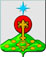 РОССИЙСКАЯ ФЕДЕРАЦИЯСвердловская областьДУМА СЕВЕРОУРАЛЬСКОГО ГОРОДСКОГО ОКРУГАРЕШЕНИЕот 28 октября 2015 года	           № 81г. СевероуральскО признании утратившим силу Решения Думы Североуральского городского округа от 28.01.2015 г. № 1 «Об утверждении   Примерного Положения об оплате труда работников муниципальных образовательных учреждений, реализующих программы  дошкольного, начального общего, основного общего, среднего общего и дополнительного образования, в отношении которых функции и полномочия учредителя осуществляются Управлением образования Администрации Североуральского городского округа»Руководствуясь частью 3 статьи 34, частью 2 статьи 53 Федерального Закона от 06 октября 2003 года № 131-ФЗ «Об общих принципах организации местного самоуправления в Российской Федерации», Уставом Североуральского городского округа,  Решением  Думы Североуральского городского округа  от 24.06.2015г. № 52 «О внесении изменений в Решение Думы Североуральского городского округа от 28.04.2009 г. № 62 «О введении новых систем оплаты труда работников муниципальных учреждений Североуральского городского округа», Дума Североуральского городского округа          РЕШИЛА:1.  Признать утратившими силу Решение Думы Североуральского городского округа от 28.01.2015 года № 1 «Об утверждении Примерного Положения об оплате труда работников муниципальных образовательных учреждений, реализующих программы дошкольного, начального общего, основного общего, среднего общего и дополнительного образования, в отношении которых функции и полномочия учредителя осуществляются Управлением образования Администрации Североуральского городского округа». 2. Установить, что настоящее Решение вступает в силу с 1 января 2016 года.3. Опубликовать настоящее Решение в газете «Наше слово».4. Контроль за выполнением настоящего Решения возложить на постоянную депутатскую комиссию Думы Североуральского городского округа по бюджету и налогам (Капралова С.Ю.).ГлаваСевероуральского городского округа                                         Б.В. Меньшиков